ÖĞRENCİ BİLGİLERİTEZ BİLGİLERİYAYIN BİLGİLERİYeni satır eklenebilir.Açıklamalar:Bu form tez savunma sınavına girecek tüm öğrenciler tarafından doldurulmalıdır.Bu form “Tez Bitirme Sınavı Jüri ve Tarih Belirleme Formu”, “Tez Biçimsel Kontrol Listesi” ve faaliyetlere ilişkin kanıtlar ile birlikte enstitüye sunulmalıdır.Yayın Şartı ile İlişkili Yönetmelik Maddesi-2021-2022 eğitim öğretim yılı güz yarıyılından itibaren ilk kez kayıt yaptıran tezli yüksek lisans öğrencileri aşağıdaki koşulları yerine getirmekle yükümlüdür. EÜ Lisansüstü Eğitim Öğretim Yönetmeliği Tezli yüksek lisans diplomasıMadde 9- (4) (Ek:RG-5/7/2021-31532) Üniversite enstitüleri bünyesinde eğitim-öğretim yapılan tezli yüksek lisans programı öğrencilerinin mezun olabilmeleri için enstitüye tezin ilk teslimiyle birlikte tez konusuyla ilgili Üniversite adresli olarak en az ULAKBİM'de taranan ulusal veya uluslararası hakemli dergilerde bir makalesinin yayımlanmış veya yayına kabul edilmiş olması veya hakemli ulusal veya uluslararası bilimsel toplantılarda sunulan, eleştiriden geçmiş, tartışılmış ve bildiriler kitabında tam metinli veya özeti yayınlanmış bildirisi olması zorunludur. Uluslararası kurum ve kuruluşlarla protokoller temelinde yürütülen yüksek lisans programlarındaki öğrenciler aksi belirtilmediği sürece bu madde dışında değerlendirilecektir.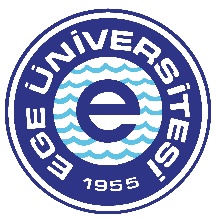 T.C.EGE ÜNİVERSİTESİ Sağlık Bİlİmlerİ Enstİtüsü        YAYIN BEYAN FORMU(Tezli Yüksek Lisans) 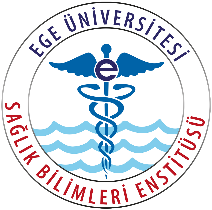 Öğrenci Adı SoyadıProgram AdıBilim/Anabilim Dalıİletişim Bilgileri (Tel no/e-posta adresi)İlk kayıt yılı ve dönemiTez BaşlığıDanışman Adı Soyadıİkinci Danışman Adı Soyadı (varsa)Yayın TürüYayın Detayları (yazarlar,başlık, yıl, dergi adı, sayı, sayfa, doi/Kongre bilgisi, özet/tam metin vb.) Makale Bildiri Öğrenci Adı SoyadıDanışman Adı SoyadıTarih ve Imza Tarih ve İmza